CHARITNÍ MATEŘSKÉ CENTRUM RYBIČKA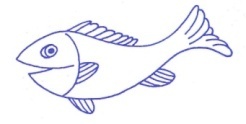 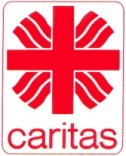 Sídlo v budově Charity Litovel, ul. Vítězná 1129, 784 01 Litovel,739 246 016, mcrybickalitovel@seznam.cz, www.mcrybicka.cz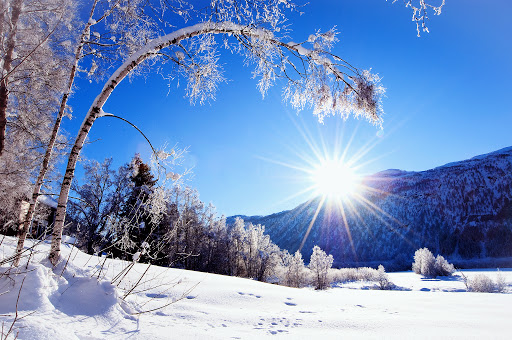 Dobrý den rodiče, ahoj děti. Na Hromnice o hodinu více.A už je to vidět, pomalu, ale jistě se nám den prodlužuje a my se pomalinku můžeme těšit, možná ještě na pěknou zimu, nebo už na jaro.Ale dokud máme zimu, pojďme se jí ještě věnovat…SNĚHULÁKJedna koule maličká    			  stojíme a kroužíme zápěstímDruhá trochu větší  			 kroužíme v loktechTřetí koule velíká  	 	kroužíme celýma rukamaNa sebe se těší   			obejmemem se, usmějemeNapícháme uhlíky jako velké knoflíky   naznačujeme kde má sněhulák knoflíkyPotom oči, pusu    			ukážeme oči, pusuZ mrkve nos   			ukážeme nos a protáhneme před sebeA na hlavu plecháček   			ukážeme hlavuHurá je tu sněhuláček.   			vyjádříme radost máváním rukou.BRAMBORAKoulela se ze dvora, -motáme ruce (koulíme) takhle velká brambora, -ruce na horu ukazujeme velikostneviděla, neslyšela, - zakrýt oči, ušispadla na i závora,  - ruce shora na podlahukam se koukáš závoro,  - pohrozímena tebe ty bramboro,  - ukazujeme na všechny dokolakdyby tudy projel vlak, -ruce v loktech ohnuté podél těla, ukazujeme vlak byl by z tebe bramborák. – plácáme- placka.KOČIČKAProtáhneme se jako kočičkaPřipomeňte i jak dělá kočička - ano, ano- mňauKlekneme si na kolínka, opřeme se o ruce a protahujeme ruce, potom nohyKaždý den se po ránu, jako kočka protáhnu    natahujeme napřed ruce do předu a do bokuJedna druhá tlapička, to je moje rozcvičkaA aby tam nebyla kočička sama přijde za ní kocourek s koťátkem    jak pak dělají?Opakujeme, ale protahujeme nohy a místo kočičky mluvíme o kocourkovi a koťátku.Přidáme něco nového, upečeme závin, odpoledne můžete třeba mamince pomoct upéct opravdovýZÁVIN
Takový, takový, bude závin makový,
hami, hami, hami, od té naší mámy.         dítě si lehne na záda a maminka hněte těsto
"vyválíme"                                                jako jezdíme válečkem po bříšku,
"naplníme"                                                 ťukáme rukama na bříško,"upečeme“ přitiskneme ústa na bříško a foukáme teplý vzduch…
A pomůžeme maminceŘEŽEME DŘEVOKruh používáme jako pilu a taháme mezi sebou ( maminka- dítě)Řežu dříví na polínka, ať má čím topit maminka, řežu, řežu polena, až mě bolí ramena, řežu, řežu dříví a ž mě bolí v křížiZatočíme se dokola jako kolo mlýnskýKOLO MLÝNSKÝZa 4 rýnský, kolo se nám polámalo, mnoho škody nadělalo, udělalo bác,		dřepnemevezmeme si hoblík, pilku,			taháme ruky, jako pilku přes sebe	zahrajme si ještě chvilku, až to kolo spravíme,				ťukáme pěstmi o sebe vyskočíme a tak se zatočíme.		zatočíme se dokola.ZVONEČEKMalý zvonek cink, cink, cink, -ruce nad hlavu jako zvoníme zvonečkem v prstechVětší zvonek, bém bam bim, - kýváme hlavou dopředu dozadu  Ten největší bim bam bum,- úkony do stran Rozbořil nám celý dům, - dřep Nový domek postavíme, - opět stoupneme Malý zvonek pověsíme, -ruce nad hlavuTem maličký zvoneček.Už jste slyšeli o Eskymácích? Máme novou básničku…ESKYMÁKEskymáci, to jsou máci,		rukou naznačíme kruh kolem hlavy – jejich kožešinový límec
když nemají žádnou práci,	točíme dlaněni – nemají, práci – řežeme dříví
Sundají si holinky,			vyzujeme boty – papučky jen uvnitř
Dávají si pusinky.			Dáme s maminkou, tatínkem pusinku.Máte hlad? Tak ještě nasvačit a můžete si i zazpívat jestli se vám chce.A jdem tvořit eskymáky.1. Eskymáci bydlí v iglú – to je jejich domeček, ale není z cihel jako ty naše, ale ze sněhových kvádrů, eskymák žije tam kde je pořád zima a sníh.Takže, maminka,nebo šikovnější děti nastříhají bílé čtverečky a budete stavět – lepit na  papír iglú.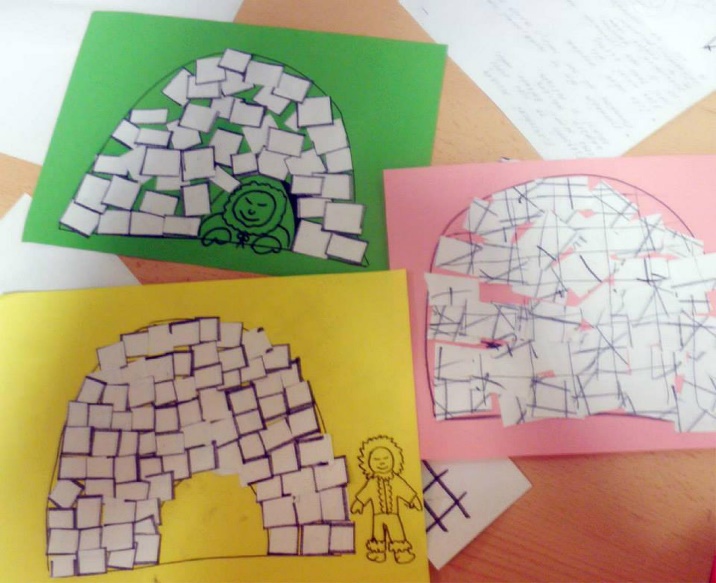 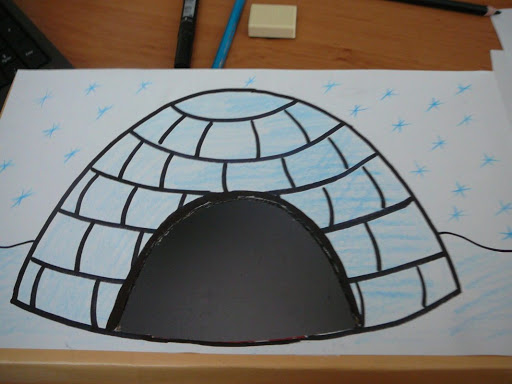 Kdyby jste měli doma kostkový cukr a maminka dovolila, zkuste ho postavit z cukru .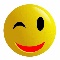 2.Teď  ten eskymák..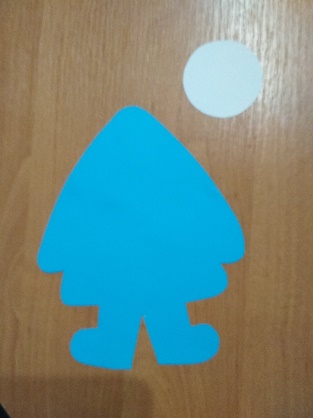 budete potřebovat: jeden cukrářský košíček,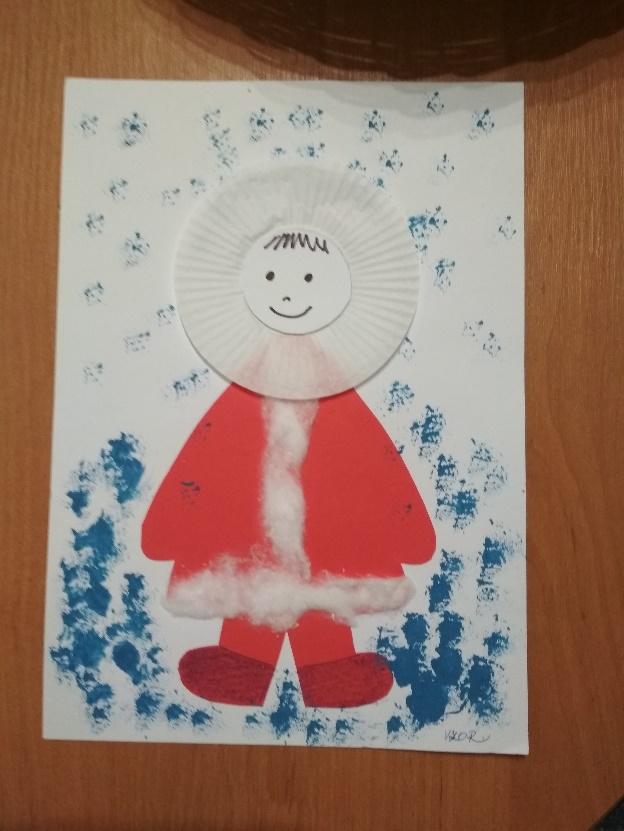  kolečko papíru na obličej,tělovatubarvy na dokreslenízačnete košíčkem, vlepíte obličej, dokreslíte,na papír nalepíte tělo, košíček s obličejem, dodekorujete vatou a sníh okolo postavy,popřípadě můžete posypat na lepidlo kokos.